«Занимательная математика дома и в повседневной жизни»Выполнила: Репьева Елена Александровна
Каждый дошкольник – маленький исследователь с радостью и удивлением, открывающий для себя окружающий мир. Задача воспитателей и родителей помочь ему сохранить и развить стремление к познанию, удовлетворить детскую потребность в активной деятельности, дать пищу уму ребёнка. Удовлетворить детскую любознательность, вовлечь ребёнка в активное освоение окружающею мира, помочь ему овладеть способами познания связей между предметами и явлениями позволит игра. Игра это огромное светлое окно, через которое в духовный мир ребёнка вливается живительный поток представлений, понятий об окружающем мире. Игра – это искра зажигающая огонёк пытливости и любознательности.Родители выбирают игру, сложность которой вполне соответствует возможностям ребёнка. Доступность задания и успешное его выполнение придадут малышу уверенности в себе, и у него появится желание продолжить занятие.   В наше время обучению дошкольников началам математики должно отводиться важное место. Это вызвано целым рядом причин: началом школьного обучения, обилием информации, получаемой ребенком, повышением внимания к компьютеризации уже с дошкольного возраста, стремлением родителей в связи с этим как можно раньше научить ребенка узнавать цифры, считать, решать задачи. Не стоит забывать, что основное усилие родителей должно быть направлено на то, чтобы воспитать у дошкольника потребность испытывать интерес к самому процессу познания, к преодолению трудностей, к самостоятельному поиску решений. Важно воспитать и привить интерес к математике.Подружиться ребенку с математикой помогают игры. В процессе игры дети усваивают сложные математические понятия, учатся считать, а в развитии этих навыков ребенку помогают самые близкие люди - его родители. Игра - это не только тренировка, это также и прекрасно проведенное время вместе с собственным ребенком.Все занятия должны проходить в увлекательной игровой форме. Мамам и папам, бабушкам и дедушкам хочу напомнить, что принудительное обучение бесполезно и даже вредно. Выполнение заданий должно начинаться с предложения: «Поиграем?». Обсуждение заданий следует начинать тогда, когда ребенок не очень возбужден и не занят каким-либо интересным делом: ведь ему предлагают поиграть, а игра - дело добровольное!  Обращайте внимание детей на форму различных предметов в окружающем мире, их количество. Например: тарелки круглые, скатерть квадратная, часы круглые. Выбери предмет похожий по форме на ту или иную фигуру. Спросите чего у них по два: две руки, две ноги, два уха, два глаза, две ступни, два локтя, пусть ребенок покажет их. И чего по одному.Поставьте чашки, спросите, сколько нужно поставить тарелок, положить ложек, вилок, если будут обедать 3 или 4 человека. С какой стороны должна лежать ложка, вилка. Принесли домой фрукты, яблоки и груши. Спросите, чего больше? Что для этого нужно сделать. Напоминаем, что это можно сделать без счета, путем парного сопоставления. Если пересчитать, то можно сравнить числа (груш больше, их 5, а яблок меньше, их 4). Варите суп, спросите, какое количество овощей пошло, какой они формы, величины. Построил ваш ребенок 2 башенки, домик, спросите какой выше, ниже.По дороге в детский сад или домой рассматривайте деревья (выше – ниже, толще – тоньше). Рисует ваш ребенок, спросите его о длине карандашей, сравните их по длине, чтоб ребенок в жизни, в быту употреблял такие слова как длинный – короткий, широкий – узкий (шарфики, полотенца). Например: высокий – низкий шкаф, стол, стул, диван; толще – тоньше колбаса, сосиска, палка. Используйте игрушки разной величины: матрешки, куклы, машины, разной длины и толщины палочки, карандаши, куски веревок, ниток, полоски бумаги, ленточки.Во время чтения книг обращайте внимание детей на характерные особенности животных (у зайца – длинные уши, короткий хвост; у коровы – четыре ноги, у козы рога меньше, чем у оленя). Сравнивайте все вокруг по величине.Дети знакомятся с цифрами. Обращайте внимание на цифры, которые окружают нас в повседневной жизни, в различных ситуациях, например на циферблате, в календаре, в рекламной газете, на телефонном аппарате, страница в книге, номер вашего дома, квартиры, номер машины.Предложите ребенку вместе с вами рассмотреть цифры на телефоне, назвать их сначала в прямом, а потом в обратном порядке: поинтересоваться, есть ли в номере одинаковые цифры. Попросите отсчитать столько предметов (любых), сколько показывает цифра, или покажи ту цифру, сколько предметов (сколько у тебя пуговиц на кофточке).Поиграйте в игру «Кто больше найдет цифр в окружении?» вы или ребенок. Предложите поиграть в игру «Какое число пропущено?». Ребенок закрывает глаза, а вы в этот момент убираете одну из карточек с цифрой, соединив так, чтоб получился непрерывный ряд. Ребенок должен сказать, какой карточки нет, и где она стояла. Дети учатся не только считать, но и ориентироваться в пространстве и времени. Обращайте на это внимание в повседневной жизни. Спрашивайте ребенка, что находится слева, справа от него, впереди, сзади. Обращайте внимание на то, когда происходят те или иные события, используя слова: вчера, сегодня, завтра (что было сегодня, что было вчера и что будет завтра). Называйте день недели, спрашивайте его; а какой день недели был вчера, будет завтра. Называйте текущий месяц, если есть в этом месяце праздники или знаменательные даты, обращайте на это внимание. Поиграйте в игру «Найди игрушку». Спрячьте игрушку. «Раз – два – три – ищи!» - говорит взрослый. Ребенок ищет ее, найдя, он говорит, где она находилась, используя слова «на», «за», «между», «в».Счет в дороге. Маленькие дети очень быстро устают в транспорте, если их предоставить самим себе. Это время тоже можно провести с пользой, если вы будете вместе с ребенком считать. Сосчитать можно проезжающие трамваи, количество пассажиров-детей, магазины или аптеки. Можно придумать каждому объект для счета: ребенок считает большие дома, а вы маленькие - у кого больше? Сколько вокруг машин?Обращайте внимание ребенка на то, что происходит вокруг: на прогулке, на пути в магазин и т. д. Задавайте вопросы, например: «Здесь больше мальчиков или девочек?», «Давай сосчитаем, сколько скамеек в парке», «Покажи, какое дерево высокое, а какое самое низкое», «Сколько этажей в этом доме?» и т. д.Счет на кухне. Кухня - отличное место для постижения основ математики. Ребенок может пересчитывать предметы сервировки, помогая вам накрывать на стол. Или достать из холодильника по вашей просьбе три яблока и один банан. Разнообразить задания можно до бесконечности. Поставьте чашки, спросите, сколько нужно поставить тарелок, положить ложек, вилок, если будут обедать 3 или 4 человека. С какой стороны должна лежать ложка, вилка. Принесли домой фрукты, яблоки и груши. Спросите, чего больше? Если пересчитать, то можно сравнить числа (груш больше, их 5, а яблок меньше, их 4.) Во время приготовления обеда спросите у ребёнка, где больше воды: в чашке, в кастрюле, в чайнике, в тарелке? Убедиться в правильности ответа он может на практике. Обязательно уточните, чем вы мерили, и сколько условных мерок оказалось в каждой из посудин. Варите суп, спросите, какое количество овощей пошло, какой они формы, величины. Игра «Подели предмет» (торт на 2, 4 и т.д. частей). Показать, что целое всегда больше части.Сравнивайте все вокруг по величине. Построил ваш ребенок 2 башенки, домики - спросите, какой выше, ниже. Рисует ваш ребенок - спросите его о длине карандашей, сравните их по длине. Очень важно чтобы ребенок в жизни, в быту употреблял такие слова, как длинный - короткий, широкий - узкий (шарфики, полотенца); высокий - низкий (шкаф, стол); толстый - тонкий (колбаса, сосиска).На прогулке легко усваиваются понятия пространственного расположения, например в игре с мячом: мяч над головой (вверху), мяч у ног (внизу), бросим вправо, бросим влево, вперед-назад. Задание можно и усложнить: ты бросаешь мяч правой рукой к моей правой руке, а левой рукой - к моей левой.В действии ребенок гораздо лучше усваивает многие важные понятия. Далеко ли это? Гуляя с ребенком, выберите какой-нибудь объект на недалеком от вас расстоянии, например лестницу, и сосчитайте, сколько до нее шагов. Затем выберите другой объект и также сосчитайте шаги. Сравните измеренные шагами расстояния - какое больше? Постарайтесь вместе с ребенком предположить, сколько шагов потребуется, чтобы подойти к какому- то близкому объекту.Так, в непосредственной обстановке, жертвуя небольшим количеством времени, вы можете приобщить ребенка ко многим математическим понятиям, способствовать их лучшему усвоению, поддерживая и развивая интерес к математике. 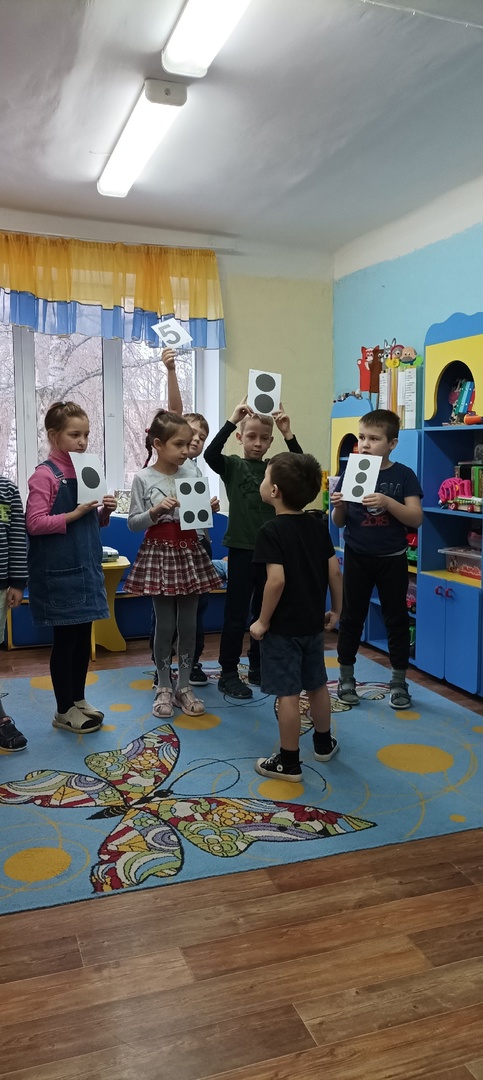 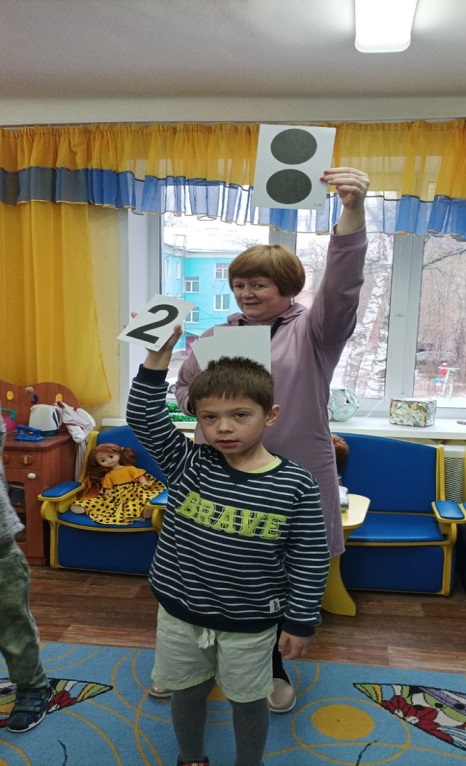 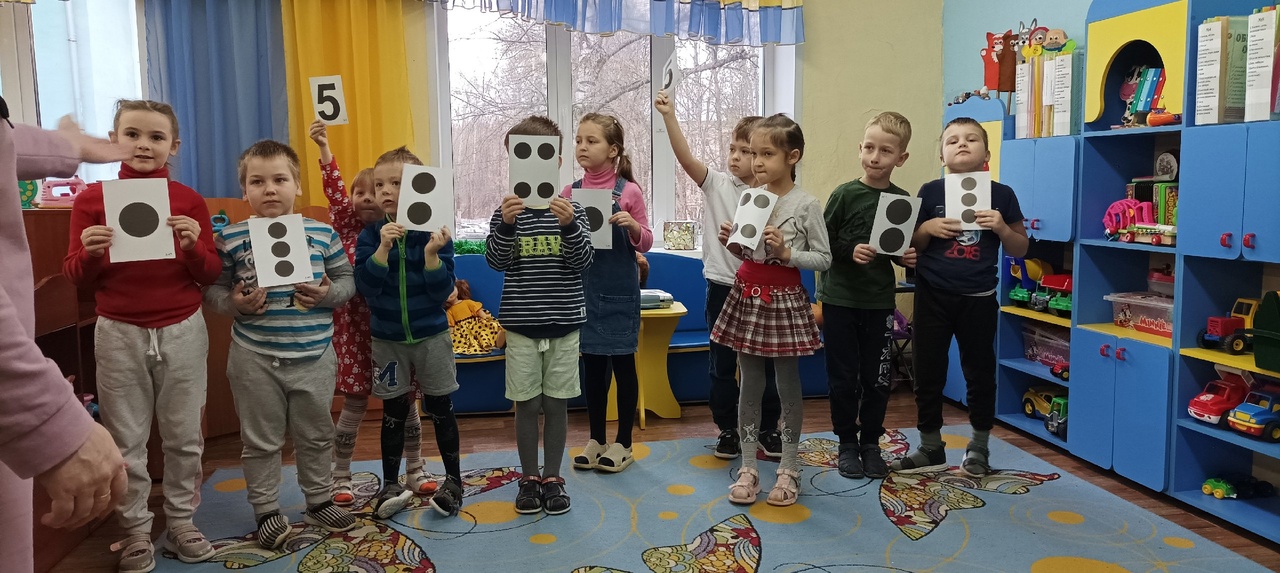 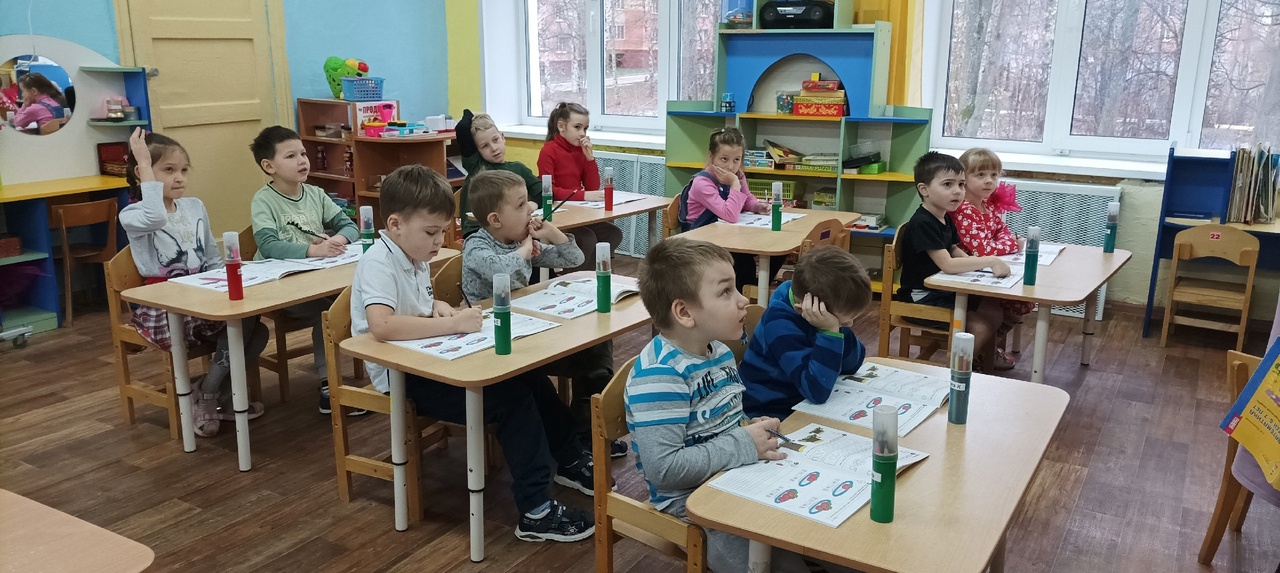 